Список учебников и рабочих тетрадей 2 класс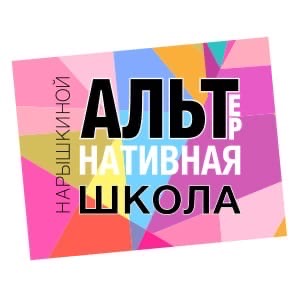 Русский языкРепкин В.В. Восторгова Е.В. Некрасова Т.В. Учебник 2 класс. В 2 частяхМатематикаАлександрова Э.И. Учебник. 2 класс. В 2 частяхАлександрова Э.И. Рабочая тетрадь. 2 класс. В 2 частяхЛитературное чтениеКудина Г.Н. Новлянская З. Н. Литературное чтение. Учебник. 2 класс. В 2 частяхОкружающий мирЧудинова Е.В. Букварёва Е.Н. Окружающий мир. Учебник. 2 класс. 1 частьЧудиноваЕ.В. и   Букварёва Е.Н. Рабочая тетрадь. 2 класс. В 2 частяхЧудинова Е.В. / Букварёва Е.Н. Окружающий мир. Проверочные работы. 2 класс. 1 частьАнглийский языкБыкова Н.И. Эванс В. Дули Дж. Английский язык. Учебник. 2 класс. В 2 частяхБыкова Н.И. Эванс В. Дули Дж. Английский язык. Рабочая тетрадь. 2 класс. 1 частьМузыка Ригина Г.С. Музыка. Учебник.2 класс. 1 частьРигина Г.С. Музыка. Рабочая тетрадь.2 класс. 1 часть